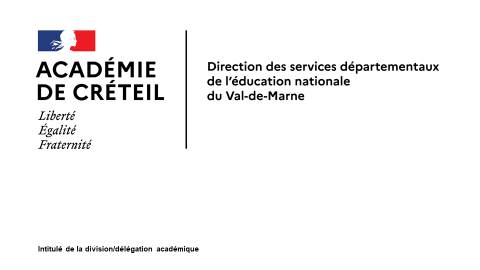   A                                                       le                                                                                 Signature :                                                                                                                                         D.S.D.E.N.  VAL-DE-MARNE                                                                                                                             68/70 avenue du Général de Gaulle                                                                                                                             94011 Créteil Cedex                                                                                                                              DRHM / Gestion collective                                                                                                                              Service du mouvementFiche de candidaturePOSTES SPECIFIQUES ADDITIF Les enseignants intéressés ayant reçu un avis favorable de la commission directeur REP+ en 2021, 2020 et 2019 n’ont pas besoin d’adresser une fiche de candidature. Ils n’auront qu’à saisir le(s) vœu(x) sur MVT-1D.    NOM :			_________	                        PRENOM :		_______________		Date de naissance :                                                     N° de téléphone portable :  ___	_______________________Adresse Mél:														Poste occupé en 2020-2021 : 											Certification		CAPPEI (ou équivalent)          option	                                session						CAFIPEMF (ou équivalent)     option		                 session				Liste d’aptitude des directeurs d’école    session      _______________Nombre d’années de fonction en qualité d’adjoint spécialisé :    . depuis le CAFIPEMF (ou équivalent)  :	  ans                     . depuis le CAPPEI  (ou équivalent)      :   	                ansJoindre obligatoirement une lettre de motivation, un curriculum vitae et le dernier rapport d’inspection ou rendez-vous de carrière.Retourner l’ensemble au service du mouvement à l’adresse mail suivante : mouvement.dsden94@ac-creteil.fr pour le 23 mars 2021 délai de rigueur (le commission se tiendra le 26/03/2021)Un avis favorable de la commission départementale 2021 demeure valable pour les mouvements 2021, 2022 et 2023.